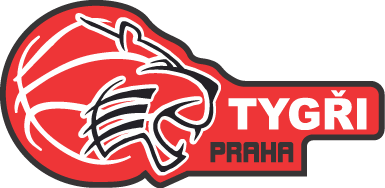 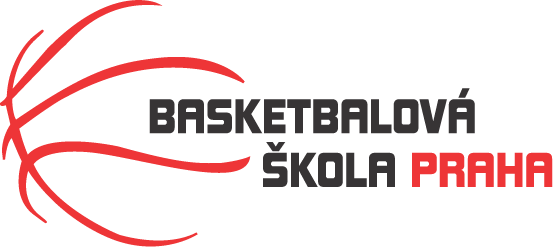 Rozpis turnaje nejmladších minižáků U11, ročník 2012 a mladšíPořadatel: Basketbalová škola Tygři PrahaKontaktní osoba: Petra Michálková (776 232 227, michalkovapetra@seznam.cz)Termín:  Sobota 22.10.2022Místo: Sportovní hala Jeneč, Lidická 210, Jeneč, 252 61
Rozhodčí: deleguje ČABR-P, každé družstvo uhradí jednoho rozhodčího v utkání (300,- Kč)Sobota 22.10.2022 – Sportovní hala Jeneč9:00	Tygři Praha – Sokol Žižkov Cubs (25)	10:30	Sokol Žižkov Cubs – BA Sparta (35)12:00	BA Sparta – Tygři Praha (27)Startovné na turnaji 400,- Kč/zápasPořadatel dodá hrací míč na turnaj, míče na rozcvičení si přinesou družstva vlastní!!Rozdělovník: STK-PBS - P. Mondschein
ČABR-P - P. Sušer, R. Treml
Sokol Žižkov Cubs – R. Hušák
BA Sparta – H. Šmídková